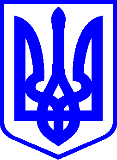 КИЇВСЬКА МІСЬКА РАДАІІІ СЕСIЯ   ІХ СКЛИКАННЯРІШЕННЯПРОЄКТПро безоплатну передачу майна комунальної власності територіальної громади міста Києва до комунальної організації «Спеціалізована загальноосвітня школа І-ІІІ ступенів № 316 з поглибленим вивченням української мови»Відповідно до статті 327 Цивільного кодексу України, пункту 30 частини першої статті 26, частин п’ятої та шостої статті 60 Закону України «Про місцеве самоврядування в Україні», враховуючи лист комунальної організації «Спеціалізована загальноосвітня школа І-ІІІ ступенів № 316 з поглибленим вивченням української мови» від 01 квітня 2024 року № 291 Київська міська радаВИРІШИЛА:1. Передати безоплатно комунальній організації «Спеціалізована загальноосвітня школа І-ІІІ ступенів № 316 з поглибленим вивченням української мови» майно відповідно до переліку майна, яке належить до комунальної власності територіальної громади міста Києва, перебуває на балансі секретаріату Київської міської ради та яке безоплатно передається комунальній організації «Спеціалізована загальноосвітня школа І-ІІІ ступенів № 316 з поглибленим вивченням української мови», згідно з додатком до цього рішення.2. Секретаріату Київської міської ради:2.1. Спільно з комунальною організацією «Спеціалізована загальноосвітня школа І-ІІІ ступенів № 316 з поглибленим вивченням української мови» забезпечити в установленому порядку приймання-передачу майна, зазначеного в додатку до цього рішення, та надати до Департаменту комунальної власності м. Києва виконавчого органу Київської міської ради (Київської міської державної адміністрації) копії актів приймання-передачі майна.2.2. Списати з балансу майно, зазначене в додатку до цього рішення, після виконання підпункту 2.1 пункту 2 цього рішення в установленому порядку.3. Офіційно оприлюднити це рішення Київської міської ради в установленому порядку.4. Контроль за виконанням цього рішення покласти на постійну комісію Київської міської ради з питань власності та регуляторної політики.Київський міський голова							  Віталій КЛИЧКОПОДАННЯ:Заступник міського голови – секретар Київської міської ради				     Володимир БОНДАРЕНКОПОГОДЖЕНО: Голова постійної комісіїКиївської міської радиз питань власності та регуляторної політики						         Михайло ПРИСЯЖНЮКСекретар постійної комісіїКиївської міської радиз питань власності тарегуляторної політики							     Сергій АРТЕМЕНКОНачальник управління правовогозабезпечення діяльності Київської міської ради						   Валентина ПОЛОЖИШНИК